Solnický Brouček Vás zve na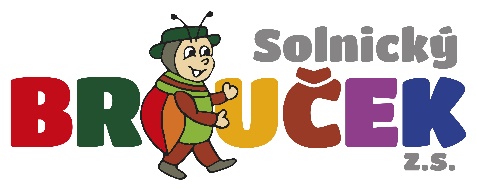 ve středu 14. června 2023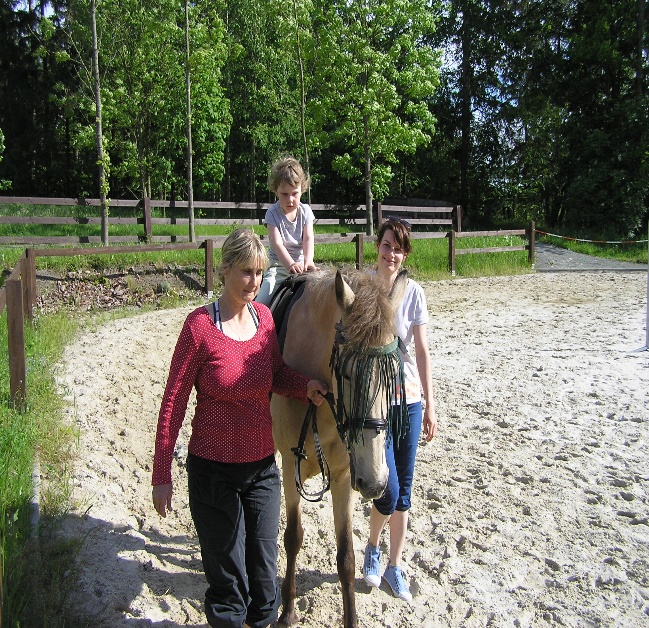 na farmě „Na venkově“ u Pišlových se seznámíte s různými domácími zvířaty a budete mít možnost se svést na koni sraz ve Skuhrově na farmě v 15:00 hod. sebou buřty na opečenídle možností tvrdé pečivo pro zvířátka poplatek za projížďku 60,- Kč                              Těšíme se na vaši účast.Činnost je podporována Královéhradeckým krajem, MPSV, Nadačním fondem Škoda Auto, městem Solnice a obcí Kvasiny.